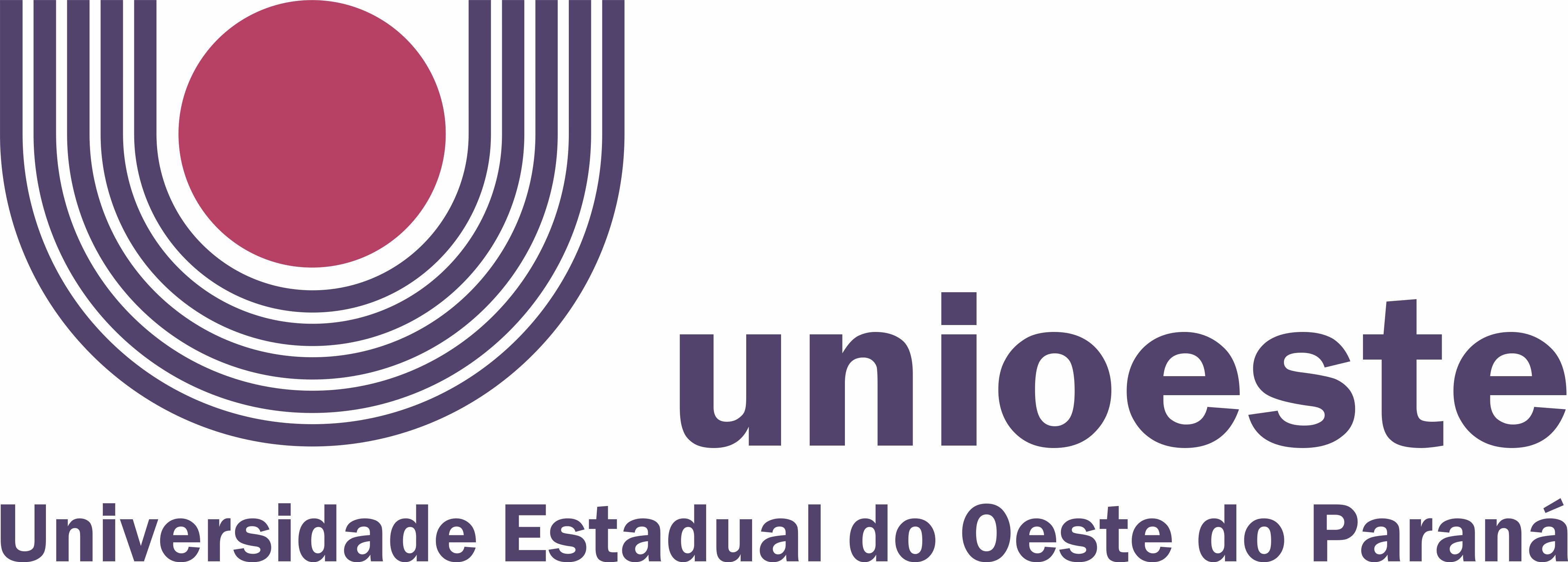 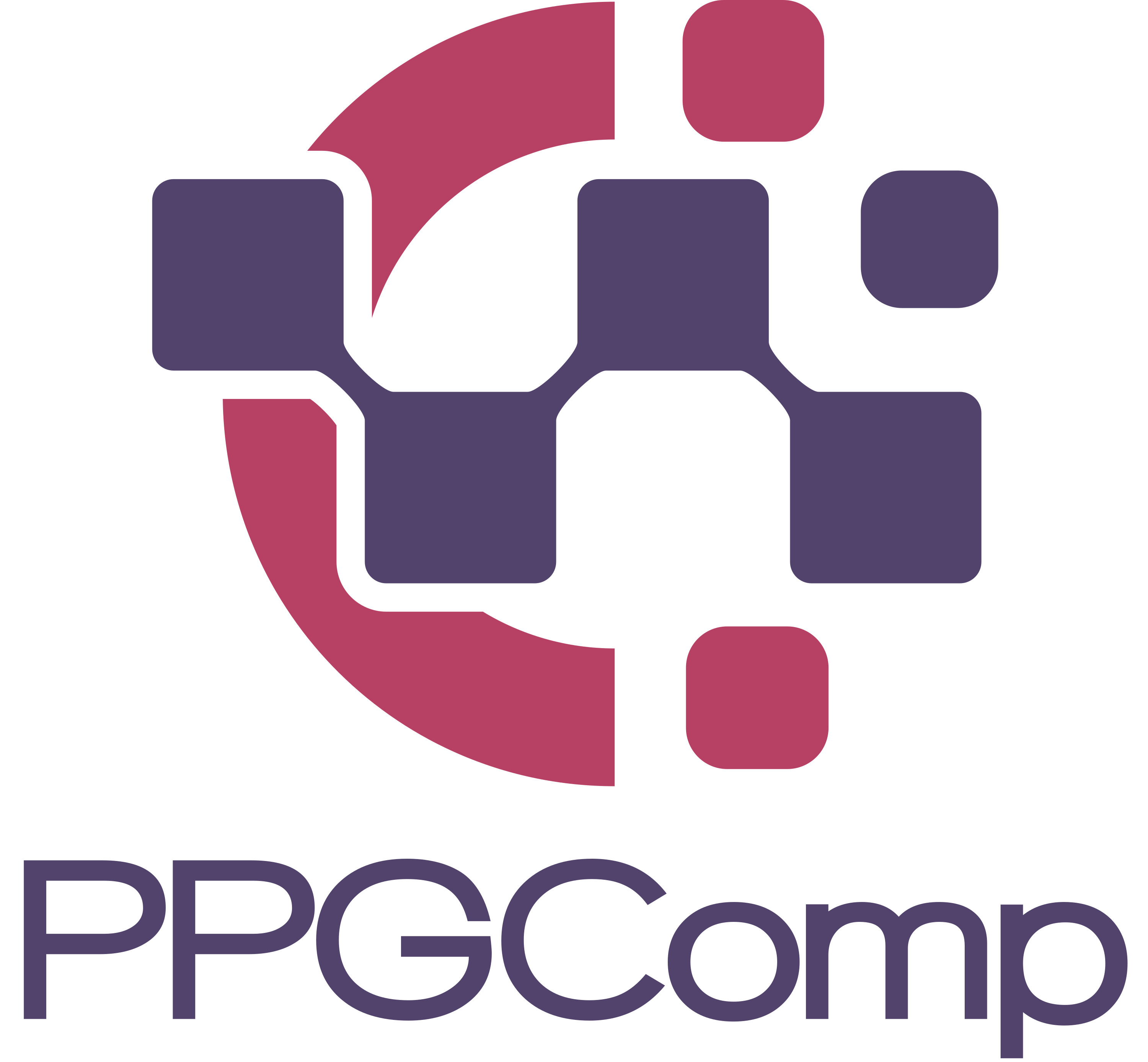 PROGRAMA DE PÓS-GRADUAÇÃO EM CIÊNCIA DA COMPUTAÇÃO – PPGComp - MESTRADO - CAMPUS CASCAVELFORMULÁRIO DE INSCRIÇÃOEu,____________________________________________________________, RG/Passaporte nº ________________________, inscrevo-me no processo seletivo de alunos regulares no Programa de Pós-graduação stricto sensu em Ciência da Computação, Mestrado – campus de Cascavel, turma 2019-2021 na linha de pesquisa (escolher apenas uma): (   ) Metodologias e Técnicas de Computação
(   ) Sistemas de Computação
(   ) Métodos em Computação AplicadaAlém deste Formulário, estou anexando os seguintes documentos, em ordem:(   ) Pré-projeto (Anexo II)(   ) Tabela de Pontuação do Currículo Lattes (Anexo III)(   ) Currículo Lattes com foto(   ) Comprovante de Graduação e Histórico Escolar Completo(   ) Comprovante(s) de Pós-Graduação e Histórico(s) Escolar(es) Completo(s)(   ) Comprovantes dos demais itens indicados no Anexo III(   ) Comprovante de pagamento da taxa de inscrição___________________________, _____ de _______________________ de 2019.______________________________________________Nome e Assinatura do(a) candidato(a)